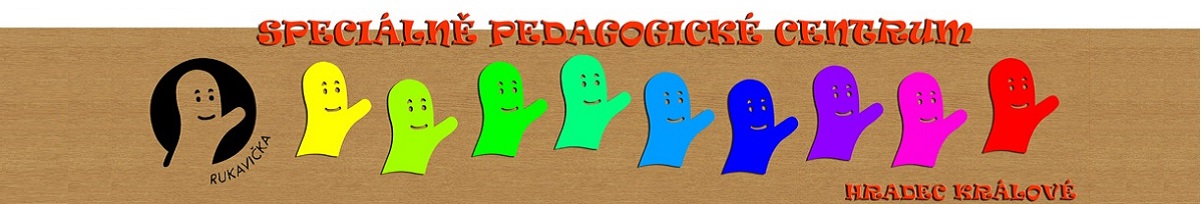 www.spchk.cze-mail: specialnicentrum@seznam.czSPC Rukavička nabízí v MŠ Slunečnice možnost bezplatné konzultace s odbornými pracovníky:Mgr. Olga Kárníková – školní logoped, tel.: 725 399 103Mgr. Žaneza Doucková – školní psycholog, tel.: 725 864 766Mgr. Zuzana Jelínková – speciální pedagog, tel.: 606 764 167